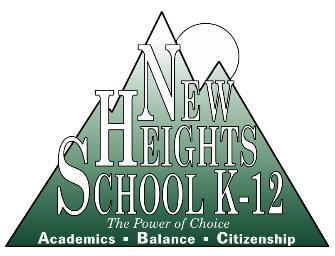 BOARD OF DIRECTORS APPLICATION/NOMINATION FORMComplete this form and return to the school office on or before:Friday, May 14th, 2021You may attach a separate sheet if more space is needed.Name:  _____________________________________________	Phone:  _________________Relevant community experience and/or employment:Why are you interested in serving as a board member of New Heights School?Areas of expertise or skills you possess, and/or contributions you feel you can make to New Heights School as a board member:Other volunteer commitments/organizations:Signature:  ___________________________________			Date______________